SaskAbilities - Partners in Employment1) Bridges to Success Program*Between ages 16-54 and experiencing a disability8 weeks of paid pre-employment training-Resume, Interview Skills, Computer Training-Resiliency Training, Personality Testing, Job Matching12 weeks of paid pre-employment training-After completion of pre-employment training, participants receive up to 12 weeks of job placementsContact Shantell (306) 500 – 0940 for more information 2) Experience Works Program*Designed for people 55 years or older8 weeks of paid pre-employment training-Resume, Interview Skills, Computer Training-Resiliency Training, Personality Testing, Job Matching12 weeks of paid pre employment training-After completion of pre-employment training, participants receive up to 12 weeks of job placementsContact Joe at (306) 500 – 0913 for more information 3) Work Experience Program	*New to the workforce? Unsure of what kind of job you want?	Work Experience Program helps you try out different jobs until	You find the right fit for you.Contact (306) 657 – 2450 to set up an appointment4) Choices Program	*Supports a successful transition to employmentfor individuals 16 years of age or older coming from 	The provincial correctional system. Typically referred  by probation officerContact (306) 657 – 2450 to set up an appointment5) Youth Employment and Skills Strategy Team *Between ages 16 – 30 experiencing barriers to employment- Full wage subsidy for first few weeks on new job. You will receive ongoing assistance including mentoring and employment supports such as transportation and clothes. Contact (306) 657 – 2450 to set up an appointment6) Acquired Brain Injury Program*For adults with moderate to severe acquired brain injuries with a desire for community employment or engagement- Provides on-site support to the worker and employer for as long as requested Contact (306) 657 – 2450 to set up an appointment7) In – Demand Program* For people who self – identify as having a disability that restricts their ability to perform daily activities-  Full wage subsidy for first few weeks on new job. You will receive ongoing assistance including mentoring and employment supports such as transportation and clothes. Contact (306) 657 – 2450 to set up an appointment8) WorkForce Development Program*Supports all members of the public to fulfill their employment goals.- Provide client-centred planning, skill building, and assisted job searchingContact (306) 657 – 2450 to set up an appointment9) Employment Works Program*Individuals experiencing a disability ages 15-65- 12 week program where participants receive structured classroom learning and worksite experiential learning in the communityRadius Community Centre1) Work Readiness *Unemployed Workers 18+- 4-week group program, bi-weekly starts, in person and/or online 9:00 a.m. to 1:00 p.m. M-F- Career decision making, essential skills, job search skills, training and community resources- No cost to attend; all supplies provided; ongoing job search supportContact (306) 665 – 0362 to register2) In Motion & Momentum+-13 week group program, 9am – 3 pm M-F- Develop a vision for the future – build self-esteem, motivation, resilience, positive relationships, resources, identify skills and strengths, set and achieve goals.- No cost to attend. Current completion bonus chrome books Contact (306) 665 – 0362 to register3) Youth Employment and Skills Strategy Program*Ages 18 – 29- In class & experiential group program, 9am – 3pm M-F.- Training allowance available- Job readiness, career decision making, training, job search support, work experience (up to 12 weeks)Contact (306) 665 – 0362 to register4) kanatan nipiy – Water Collection and Distribution Program*Indigenous, age 18 – 29, grade 12/GED, class 5 license- 12 week program; 9am – 3pm M-F- Radius YXE Works Training (4 weeks)- Water Distribution & Collection Training (4 weeks - $1624 tuition)- Work Experiences (4 weeks)- Training allowance available 5) WorkShift - Targeted Initiative for Workers 55+- 8 week group program. 9am – 3pm M-F- Career/labour market research, values and interests inventories; job search support; computer skills- Positive psychology techniques to support personal growth and goal attainment6) Job Ready! – Service for Workers with Disabilities (Self – Declared)- Job search supports – effective resume, interview, job search strategies- Work placements and job coaching; subsidized wage options for employers - Follow on services and job maintenance support; advocacy and community referralsNorth Saskatchewan Independent Living Centre (NSILC)1) In Motion & Momentum + *Anyone who has faced barriers can have access to program- 3 modules over approx. 13 weeks (In Motion, Momentum, Momentum+)In Motion (2 weeks) – Tues – Thurs; 9:30am – 3pmParticipants create vision for now and into the futureTargeted life and basic employability skills. Practice realistic goal setting and developing and implementing action plansMomentum (4 weeks) – 4 days per wk. Last week 3 daysMon – Thurs; 9:30am – 3pmMoving vision into making it a realityGroup conducts scan of community, based on this and their skill set they develop and implement a community project. E.g. clothing driveExperience the pride of giving back while building skills, expanding their network, and see how they can positively impact the communityMomentum+ (6 weeks) – 1 day per weekCheck in once a week to continue momentum developed in the first 2 modulesProgramming is based on client specific, unique needs and challenges$400 in completion bonuses. Contact edp@nsilc.com if interested in registration2) Entrepreneurs with Disabilities Program*Any emerging entrepreneur with a self-declared disability, mental health barrier or long term health condition. - Small business loans up to $2000- Business plan guidance- Peer support and networking help- Advice and counselling Contact edp@nsilc.com for more information   3) Independent Living Skills ProgramSimply put, the IL Skills program means support and training for any uniquely challenging part of life. Examples of SupportCompleting government formsAddressing specific service and accessibility needsDay to day skills (cooking, time management, budgeting)Emotional and individual supportIf you want to learn more about the Independent Living Skills program please contact (306) 665-5508 or admin@nsilc.com4) Peer Support ProgramOur peer support program is about sharing vital ideas, experiences, and information.Our peer-to-peer exchange program is a back and forth of skills and hobbies that help people grow.If you want to learn more, reach out to our Peer Support FacilitatorCathleen Adolph – Peer SupportPhone:    (306)665-5508Email:      peer@nsilc.com5) Accessible Career Connections*16 years or older with disabilityWe start by connecting you to temporary work, and work with you to transition into long term employment To do that, we focus on a couple key thingsContact careers@nsilc.com for more information6) Community Garden Volunteering* Starts approx. MayYWCA–Employment & Learning Program1) Job Search Program- In the Job Search Program, you will work with professional employment counsellors who provide job searching training, ongoing support and direction in the process of finding and securing employment.To register for support contact:(306) 986-2873 (Telephone)(306) 292-6184 (Text)employmentservices@ywcasaskatoon.com (Email).2) Job Finding ClubThe Job Finding Club Online (via Zoom) will help you find the best possible job within the shortest feasible time during the COVID-19 pandemic.The Job Finding Club Online (via Zoom) is a 10-day program in the mornings (Monday – Friday).Find out if the Job Finding Club-Online is right for you.  Please contact YWCA Saskatoon, Reception at (306) 986-2873 or via email at employmentservices@ywcasaskatoon.com3) YWCA Career Moves 55-64 ProgramOur Career Moves 55-64 program will assist and support you to successfully find employment within the hidden job market. In a group setting you will learn effective job search strategies, gain confidence, and stay motivated in your job search.Please note participants may be eligible for a paid training allowance during this period.To learn more about the program, contact YWCA Saskatoon, Reception at (306) 986-2873 or (306) 292-6184.4) Women Shifting Gears ProgramWomen Shifting Gears is a unique, three-phased program designed to empower women and develop their skills to enter the transportation industry as a Class 1A Professional Truck Transport Driver.                                                                               Phase one is nine weeks of pre-employment training at the YWCA.  Within this phase, trainees will cover key components within                                                                                                                                                    the industry, such as safety, health and wellness, and employability skills.In the second phase, trainees will be matched up to an employer by the Saskatchewan Trucking Association for a three-week work placement. It is expected that following phase two, trainees will receive either a work offer or a conditional offer which will lead to phase three.In phase three, the trainees will receive 1A Driver Training through the Mandatory Entry-Level Training program for Level 1A Drivers.*For interested candidate. Please contact YWCA Saskatoon, Reception at (306) 986-2873 or via email at employmentservices@ywcasaskatoon.com5) Trade JourneyTrade Journey is a 16-week program designed for women who like working with their hands, who have already experienced some work in either construction, renovation, mining, or maintenance positions or want to make a transition into a career in the trades.Have questions? Feel free to contact us! Email us at tradejourney@ywcasaskatoon.com, give us a call at (306) 986-2884 or send us a text at (306) 292-7984.To register: https://www.ywcasaskatoon.com/employment-learning/trade-journey/6) Computer ClassesWe offer instructor-led computer classes in our computer lab where you get personalized learning from an instructor with a limit of 3* participants per class. They are available at a cost of $275 for 8 hours of instruction. The classes offered include:Introduction to ComputersInternet & EmailExcel Introduction/IntermediateWord Introduction/IntermediateIf you have any questions or concerns, please don’t hesitate to contact us at 306-986-2873 or email employmentservices@ywcasaskatoon.comFood Bank & Learning Centre1) Workplace Experience Program*Anyone can apply. Prep for future employment.-      6 months. Monday - Friday, 9:00 am - 3:30 pm-      15 participants. Application Hard and Soft SkillsGain hands-on work experience at the Saskatoon Food Bank & Learning CentreReceive Provincial Training Allowance (PTA)One-on-one job coaching and trainingEarn training certificatesOnline Intake Form:https://forms.office.com/Pages/ResponsePage.aspx?id=DQSIkWdsW0yxEjajBLZtrQAAAAAAAAAAAAO__Su73uRUQTFFSlVRMjEyUkxVVTQ2TVY1SVNXSDRKWS4u2) Literacy Program*Anyone can apply. Prep for future education.3.5 monthsMonday - Thursday, 9:00 am - 2:30 pmClassroom settingImprove literacy, numeracy and computer skillsEarn training certificates.Online Intake Form:https://forms.office.com/Pages/ResponsePage.aspx?id=DQSIkWdsW0yxEjajBLZtrQAAAAAAAAAAAAN__jhGXKFUQTVCR0JTQUVXS1ZLQkpCWU1TTTgxQlUzOS4u3) Gardening 101 Certificate ProgramEvery summer, the Garden Patch runs a 14-week workplace experience program that teaches gardening, leadership, and cooking skills. It is perfect for people who want to take steps toward their future work and education goals. Every year we accept 6-8 participants into the program.For more information about the Garden Patch's School Programs, Teacher Resources, & Educator Welcome Package or to request resources, please email garden.patch@saskatoonfoodbank.org.4) Virtual Tax Clinic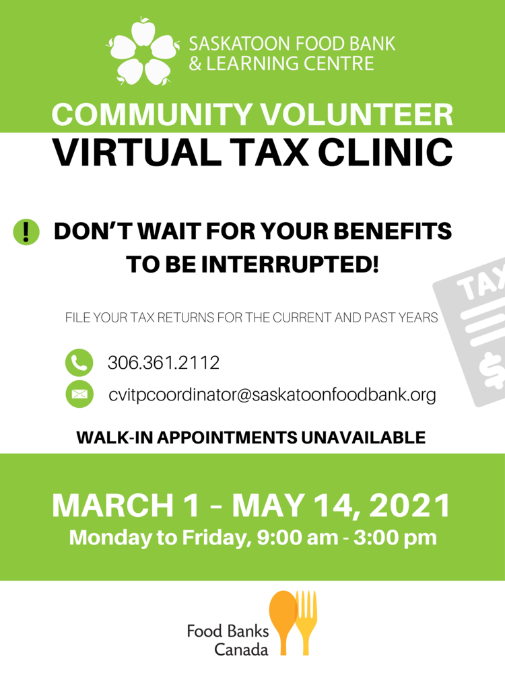 Who is eligible to get their taxes filed with this program?Maximum income levels to qualify to have your taxes done: • Single person up to $35,000 • Couple married or common-law up to $55,000 • One adult with one child up to $40,00 • Each additional dependent $2,500If you are currently unemployed and on EI - regardless of previous income we can file your taxes for you.If you are a new Canadian within the income limits we can file your taxes.If you are married or common law, you must BOTH be at the clinic. We cannot file for you on behalf of another person without a legal Power of Attorney (if you have this then you must bring the documentation).5) Online Cooking ClassesWe facilitate online cooking classes over Zoom every two weeks for people living on lower income, who are looking to connect over a meal during these uncertain times. We talk, share a meal, and learn a new cooking technique. Anyone in the community is welcome to participate, although access to internet is required. Canadian Council on Rehabilitation & Work1) Job Development & Vocational CounsellingCCRW have 2 full time job developers and 1 full time vocational counsellor. The job developers work to create connections in the community with potential employment partners to help direct clients and people in who are experiencing disabilities to these employment opportunities. CCRW are also in the process of being able to offer an ABC Life Literacy course. This course would help participants improve their literacy and essential skills. For more information and interest in getting connected with CCRW for an intake contact:306-651-7181  cwhipp@ccrw.org